Министерство образования и науки Российской ФедерацииФедеральное государственное бюджетное образовательное учреждение высшего профессионального образования«Хабаровская государственная академия экономики и права» (ХГАЭП)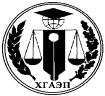 Факультет «Экономический»ИНФОРМАЦИОННОЕ ПИСЬМОФакультет «Экономический» Хабаровской государственной академии экономики и права объявляет о приеме авторских материалов от  аспирантов и преподавателей для издания 
X выпуска ежегодного тематического сборника научных статей «Современные проблемы и перспективы развития финансовой и кредитной сфер экономики России XXI века». Бессменным редактором сборника является д.э.н., профессор кафедры банковского дела Рожков Юрий Владимирович. Сборник будет издан в мае 2014 года. Предполагаемый объем сборника – 20 печатных листов. Сборнику присваивается ISBN. Возможна рассылка наложенным платежом. Стоимость рассылки не учитывается в расходах на публикацию. Требования к представляемым материалам:Объем научной статьи не должен превышать 8 страниц (не более 20 000 знаков с пробелами). Текст должен быть отпечатан в редакторе WORD., шрифтом Times New Roman, размер шрифта – 14. Межстрочный интервал – 1,5. Параметры страницы – все поля по , ориентация книжная. Красная строка – . Ссылки на источники оформлять по ходу текста в квадратных скобах. Автоперенос не использовать. Статья представляется в виде файла по электронной почте на адрес zoya.shatokhina @ gmail.com. Файл должен быть назван фамилией автора. Убедительная просьба не приводить в статье сложные схемы и таблицы, занимающие более 2/3 страницы.В статье указывается название, Ф.И.О. автора, должность и место работы автора, наименование статьи. Сторонние авторы кроме статьи должны представить аннотацию, содержащую краткую характеристику публикации. Аннотация должна быть вложена в отдельный файл с одноименным названием. Объем аннотации не должен превышать 10 предложений.Участники издания также должны выслать в адрес оргкомитета заполненную анкету-заявку с указанием всех необходимых сведений и копию платежного документа, подтверждающего перечисление издательского взноса на указанный банковский счет. В платежном документе обязательно должна быть отметка «За публикацию статьи в сборнике факультета «Экономический» Ф.И.О.»Срок представления материалов для публикации – 01 апреля 2014 года.Для публикации научных статей авторы должны перечислить издательский взнос на счет Хабаровской государственной академии экономики и права. Сумма издательского взноса определяется из расчета 200 рублей за каждую страницу или за 2000 знаков с пробелами.Почтовые и банковские реквизитыНаш почтовый адрес: . Хабаровск, улица Тихоокеанская, 134, ауд. 311. Факультет «Экономический », заместителю декана по научной работе и международному сотрудничеству Шатохиной Зое Александровне.E-mail: zoya.shatokhina@gmail.com (в теме письма обязательно указать «материалы в сборник») Телефон: (4212) 37-49-38Банковские реквизиты: Получатель: ИНН 2725006638 КПП 272501001 УФК по Хабаровскому краю г. Хабаровска (ХГАЭП ЛКС 03221345970) Расчетный счет  40501810700002000002Банк получателя: ГРКЦ ГУ Банка России по Хабаровскому краю г. Хабаровск БИК 040813001  ОКТМО    08701000001В разделе назначение платежа обязательно указывать: «КБК   00000000000000000130 – за публикацию в сборнике факультета «Экономический» ФИО автора»Анкета-заявка ФамилияИмяОтчествоМесто работы (наименование вуза)ФакультетКафедраДолжностьУченая степень, званиеАдрес для отправки сборника (в случае необходимости)Телефон (рабочий)E-mail